         В соответствии с приказом Комитета Республики Коми по тарифам от «19» декабря 2013 г.  № 103/6 «Об установлении предельного максимального уровня тарифа на перевозки пассажиров и багажа автомобильным общественным транспортом на территории муниципального образования муниципального района «Печора», приказом Комитета Республики Коми по тарифам от «20» апреля 2021 г. № 12/1 «О признании утратившим силу приказа Службы Республики Коми по тарифам от «19» декабря 2013 г.  № 103/6 «Об установлении предельного максимального уровня тарифа на перевозки пассажиров и багажа автомобильным общественным транспортом на территории муниципального образования муниципального района «Печора», осуществляемые индивидуальным предпринимателем В.М. Дмитрук.администрация ПОСТАНОВЛЯЕТ:1. Внести изменения со 11 мая 2021 года в единый предельный максимальный уровень тарифа на регулярные перевозки пассажиров в пригородном сообщении 3,44 рубля за 1 км пробега.3. Сектору информационно-аналитической работы и общественных связей довести информацию о настоящем постановлении до населения через средства массовой информации.4. Настоящее постановление подлежит опубликованию и размещению на официальном сайте администрации муниципального района «Печора».5. Контроль за исполнением настоящего постановления возложить на заместителя руководителя администрации А.Ю. Канищева.Глава муниципального района –руководитель администрации                                                                   В.А. СеровАДМИНИСТРАЦИЯМУНИЦИПАЛЬНОГО РАЙОНА«ПЕЧОРА»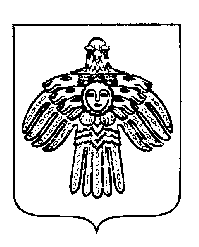  «ПЕЧОРА»  МУНИЦИПАЛЬНÖЙ  РАЙОНСААДМИНИСТРАЦИЯ ПОСТАНОВЛЕНИЕ ШУÖМПОСТАНОВЛЕНИЕ ШУÖМПОСТАНОВЛЕНИЕ ШУÖМ«  11 »    мая   2021 г.г. Печора, Республика Коми                                        № 444Об установлении единых предельныхмаксимальных уровней тарифов на регулярные перевозки пассажиров и багажа